ПРОЕКТ внесен комиссией по развитию муниципального округаСОВЕТ ДЕПУТАТОВмуниципального округа ЗябликовоРЕШЕНИЕ12 ноября 2020 года № _______О согласовании/Об отказе в согласованииустановки ограждающего устройства на придомовой территории многоквартирного домапо адресу: ул. Шипиловская, д.43В соответствии с пунктом 5 части 2 статьи 1 Закона города Москвы 
от 11 июля 2012 года № 39 «О наделении органов местного самоуправления муниципальных округов в городе Москве отдельными полномочиями 
города Москвы», постановлением Правительства Москвы 
от 2 июля 2013 года № 428-ПП «О Порядке установки ограждений на придомовых территориях в городе Москве», рассмотрев обращение уполномоченного лица и протокол общего собрания собственников помещений в многоквартирном доме об установке ограждающих устройств на придомовой территории многоквартирного дома по адресу: ул. Шипиловская, д.43,  Совет депутатов муниципального округа Зябликово РЕШИЛ:1. Согласовать/Отказать в согласовании установки ограждающего устройства (шлагбаум) на придомовой территории многоквартирного дома по адресу:                            ул. Шипиловская, д.43, при условии обеспечения собственника помещений в многоквартирном доме при установке и последующей эксплуатации ограждающих устройств круглосуточного и беспрепятственного проезда на придомовую территорию пожарной техники, транспортных средств правоохранительных органов, скорой медицинской помощи и медицинской помощи на дому, служб Министерства Российской Федерации по делам гражданской обороны, чрезвычайным ситуациям и ликвидации последствий стихийных бедствий, организаций газового хозяйства и коммунальных служб, а также отсутствия создания ограждающими устройствами препятствий или ограничений проходу пешеходов и (или) проезду транспортных средств на территории общего пользования, согласно приложению к настоящему решению.2. Направить копию настоящего решения в Департамент территориальных органов исполнительной власти города Москвы, в управу района Зябликово города Москвы и лицу, уполномоченному на представление интересов собственников помещений в многоквартирном доме по вопросам, связанным с установкой ограждающих устройств и их демонтажем.3. Опубликовать настоящее решение в бюллетене «Московский муниципальный вестник» и разместить на официальном сайте муниципального округа Зябликово www.zyablikovo-mos.ru в информационно-телекоммуникационной сети Интернет.4. Контроль за выполнением настоящего решения возложить на главу муниципального округа Зябликово Золкину И.В.Глава муниципального округа Зябликово                                                                                          И.В. Золкина                                                                        Приложение к решению Совета депутатов          муниципального округа Зябликово от                   № Проект размещения ограждающего устройства (шлагбаум)на придомовой территории многоквартирного дома                                           по адресу: ул. Шипиловская, д.43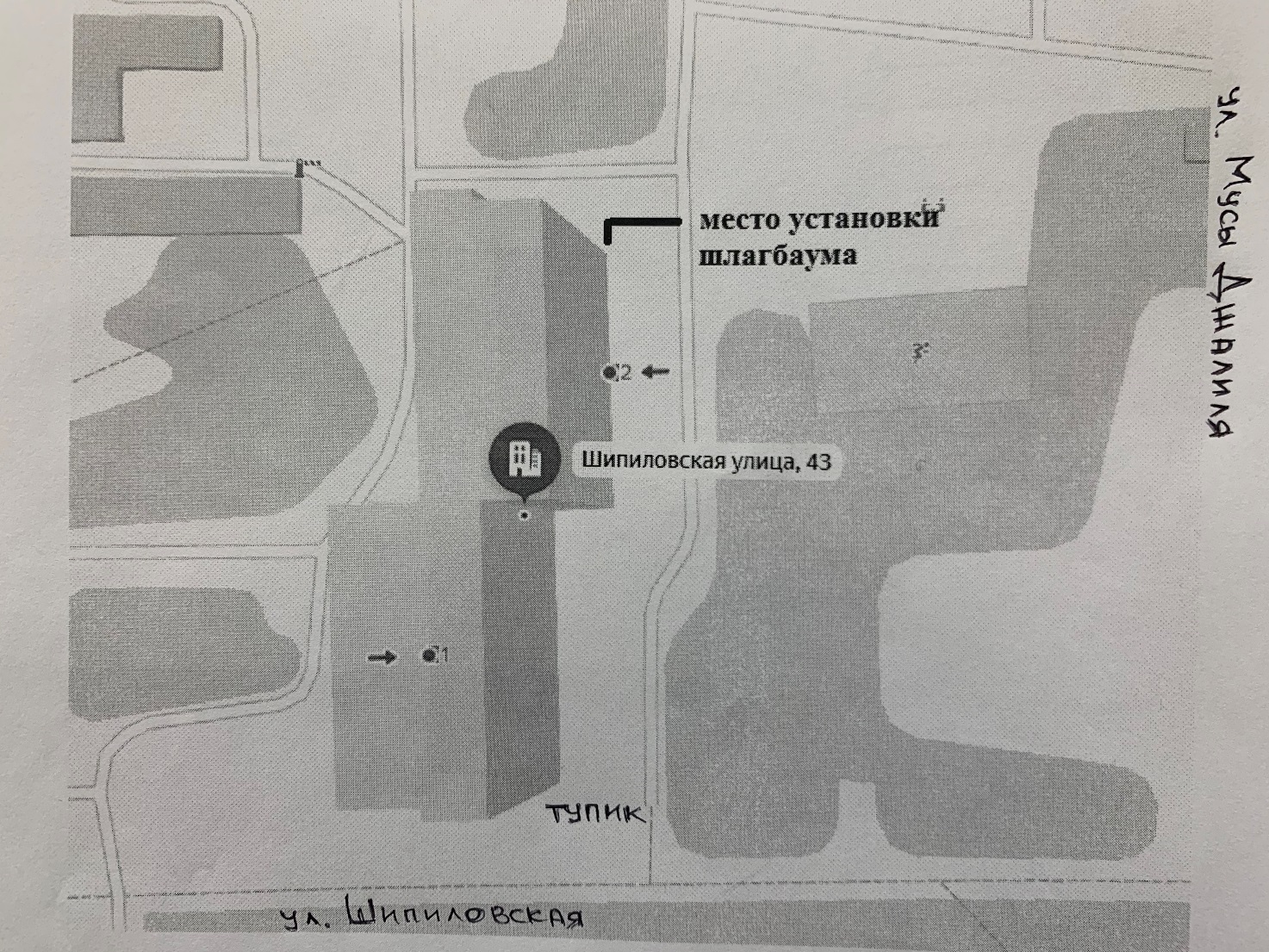 Внешний вид и параметры шлагбаумаТип: автоматический с электромеханическим приводом поднятия и опускания стрелыРазмеры: длина стрелы – 4200 мм;Высота стойки шлагбаума – 885 мм.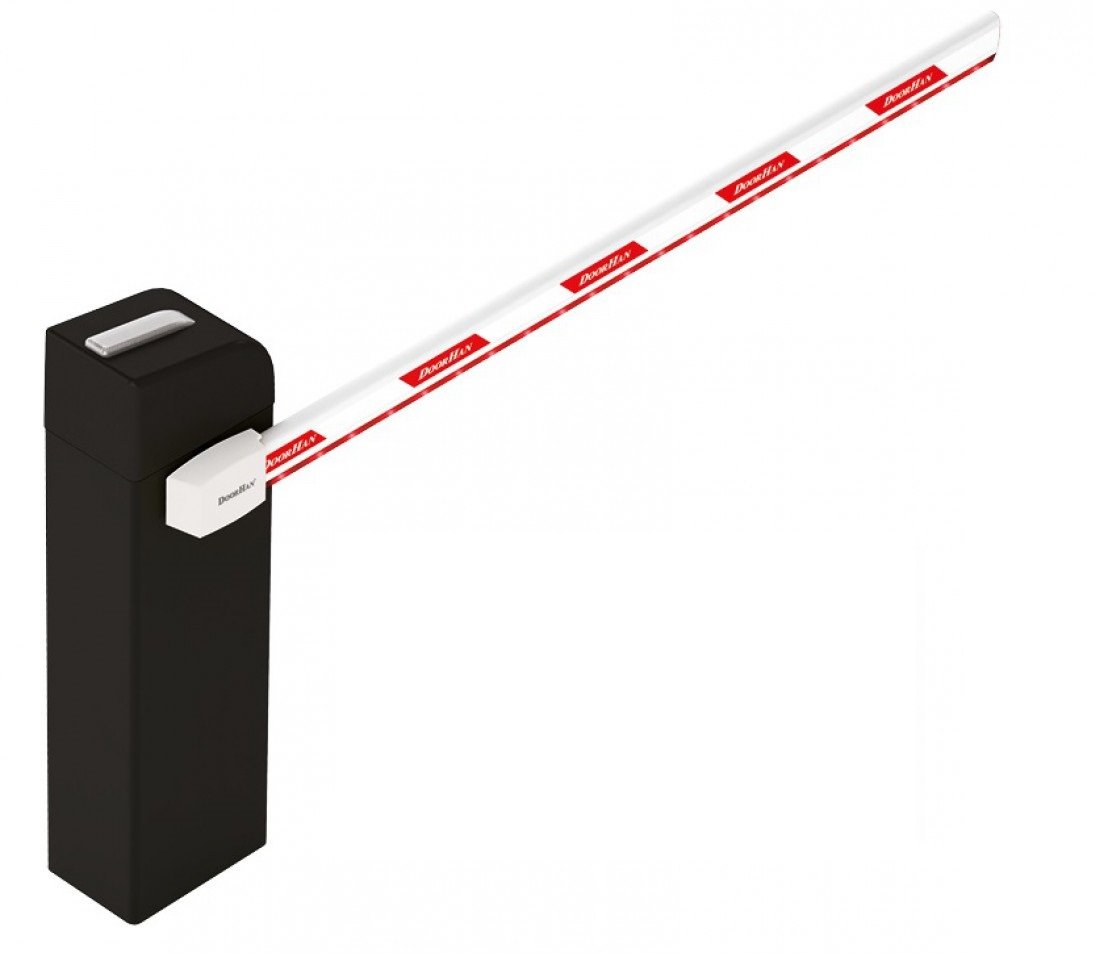 